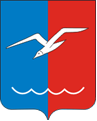                       ОБЩЕСТВЕННАЯ ПАЛАТАГОРОДСКОГО ОКРУГА  ЛОБНЯ МОСКОВСКОЙ ОБЛАСТИ141730, Московская обл., 								тел.:  +7 (495) 577-24-00г. Лобня, ул. Дружбы, д.6								E-mail:  info-opl@mail.ruПОВЕСТКАПленарного заседания № 01Председатель Общественной палаты    городского  округа  Лобня:                                                       Н.В.ТуртаИсполнительный  секретарь  Общественной палаты   городского  округа  Лобня:                                Г.В.Щетинина ПРЕДСЕДАТЕЛИ  КОМИССИЙ ПРИГЛАШАЮТ  СВОИХ   консультантов-экспертов:Председатель Общественной палаты						городского  округа  Лобня:                                                                                Н.В.ТуртаИсполнительный  секретарь Общественной палаты				городского  округа  Лобня:                                                                                               Г.В.Щетинина ЛИСТ РЕГИСТРАЦИИ ЧЛЕНОВ ОБЩЕСТВЕННОЙ ПАЛАТЫ ГОРОДА ЛОБНЯ                                               ПЛЕНАРНОГО ЗАСЕДАНИЯ №  01"13  "  февраля   2020 года                                          Администрация    г.о. Лобня14:30                                                                                               Овальный  зал (2 этаж), ул. Ленина 21КОНСУЛЬТАНТЫ - ЭКСПЕРТЫ:Председатель Общественной палаты						городского  округа  Лобня:                                                                                Н.В.ТуртаИсполнительный  секретарь Общественной палаты				городского  округа  Лобня:                                                                                               Г.В.Щетинина П/ПТема доклада, вопроса, предложения ДокладчикВремя выступления (мин.)1.Вступительное слово Председателя ОП(приветствие, поздравление-награждение членов и консультантов-экспертов ОП г.о. Лобня  по итогам работы в ОП за 2019 год; Награждение   Медалью  ОП г.о. Лобня «За заслуги перед обществом»)Глава г.о. Лобня Смышляев Е.В.председатель ОП Турта Н.В. 4  минуты2.Главные тезисы Обращения Губернатора Московской области Воробьёва А.Ю.Глава г.о. Лобня Смышляев Е.В.10  минут3.ДОКЛАД заместителя председателя ОП г.о. Лобня о по итогам  заседания «Круглого стола» ОПМО  на тему «Обсуждение поправок  к Конституции Российской Федерации, предОссийской Федерации, предложенных Президентом РФ Путиным В.В. в Ежегодном послании Федеральному собраниюложенных Президентом РФ Путиным В.В. в Ежегодном послании Федеральному Собранию РФ».ПРОВЕДЕНИЕ АНКЕТИРОВАНИЯ (РЕФЕРЕНДУМА)зам. председатель ОП Тишков А.Н.7  минут4.Итоги семинара ОПМО  «По формированию новых составов муниципальных общественных палат в 2020 году»Председатель Совета депутатов Гречишников Н.Н.10  минут5.Разное  Члены  ОП3 минуты п/пФИОПримечаниеИз какой комиссииРоспись1Булай Татьяна ОлеговнаКонсультант-эксперт2Репина Татьяна ПетровнаКонсультант-эксперт3Гуславский  Михаил  АлександровичКонсультант-эксперт4Коваленко Пётр Павлович Консультант-эксперт5Коровин Евгений АркадьевичКонсультант-эксперт6Сердюков Евгений АлександровичКонсультант-эксперт7Сиворонова Ольга СергеевнаКонсультант-эксперт8Симонова Лариса ВасильевнаКонсультант-эксперт9Тарасова Татьяна ФёдоровнаКонсультант-эксперт10Федосеева Надежда ВикторовнаКонсультант-эксперт11Филяева  Ольга  ЮрьевнаКонсультант-эксперт12Хохлушин Андрей ВикторовичКонсультант-эксперт13Шаров Виталий ВасильевичКонсультант-эксперт14Мильченко Павел ГригорьевичКонсультант-эксперт15Винцукевич Дмитрий ВладимировичКонсультант-эксперт№п/пФамилия, имя, отчествоПодписьПримечаниеАгеев Максим НиколаевичАлександрова Галина ВикторовнаАсоян  Анушаван  ГрачаевичБожинова Ангелина ВладимировнаБулюкин Сергей ВикторовичБибичева Елена ВасильевнаВолков Семён ВалерьевичГаврилина Зоя АлексеевнаЖуравлева Вера АндреевнаДемихова Жаннетта ОлеговнаЖаркова Марина АлексеевнаИванова Татьяна СергеевнаЛазарев Александр АлександровичЛевеев Андрей АлексеевичЛукина Людмила ПрокопьевнаМерзликина Светлана НиколаевнаПавликов Александр АнатольевичПетросян Айказ РачиковичСавкова Ирина НиколаевнаСвороб Сергей ФёдоровичСтепанов Виктор ВикторовичСуворова Светлана ИвановнаТишков Андрей НиколаевичТрифонов Алексей АнатольевичТурта Наталья ВикторовнаШабалин Алексей ВитальевичШаймурзин Игорь РовеловичЩетинина Галина Викторовнап/пФИОПримечаниеИз какой комиссииРоспись1Булай Татьяна ОлеговнаКонсультант-эксперт2Репина Татьяна ПетровнаКонсультант-эксперт3Гуславский  Михаил  АлександровичКонсультант-эксперт4Коваленко Пётр Павлович Консультант-эксперт5Коровин Евгений АркадьевичКонсультант-эксперт6Сердюков Евгений АлександровичКонсультант-эксперт7Сиворонова Ольга СергеевнаКонсультант-эксперт8Симонова Лариса ВасильевнаКонсультант-эксперт9Тарасова Татьяна ФёдоровнаКонсультант-эксперт10Федосеева Надежда ВикторовнаКонсультант-эксперт11Филяева  Ольга  ЮрьевнаКонсультант-эксперт12Хохлушин Андрей ВикторовичКонсультант-эксперт13Шаров Виталий ВасильевичКонсультант-эксперт14Мильченко Павел ГригорьевичКонсультант-эксперт15Винцукевич Дмитрий ВладимировичКонсультант-эксперт